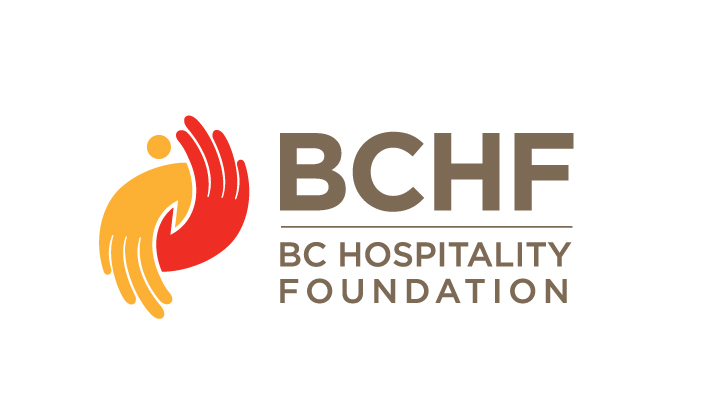 Auction Item InformationThank you for supporting the BC Hospitality Foundation with your donation to our auction program. We want to ensure we have accurate information to promote your donation both at the event and online.  Please complete the form below and send it to lucy@bchospitalityfoundation.comDescription(s) of Auction Item(s) to be used online and in print where applicable: Vancouver event gift certificates/gift cards can be mailed toBC Hospitality Foundation c/o Lucy Cayuela 3454 St. Georges Ave., North Vancouver, BC, V7N 1V8Vancouver ISLAND golf gift certificates/gift cards can be mailed toDebra Gibson1435 Wende Rd., Victoria, BC, V8P 3T7Thank you for supporting the BC Hospitality Foundation!Warmest regards,DanaDana Harris, Executive DirectorBC Hospitality Foundation
604-986-3262dana@danalee.bizEvent name – highlight one or all DISH                         Golf Vancouver                            Golf VictoriaContact nameCompanyAddress with postalPhoneEmail DonationValueExclusionsSocial Media 